Other CSF Sampling ProceduresLast updated: December 20, 2020Cisternal (s. suboccipital) Puncture	1Complications	1Lateral Cervical (C1-2) Puncture	1Ventricular Puncture	2External Ventricular Drainage (EVD) → see p. Op6 >>Indicated when lumbar puncture cannot be done.Cisternal (s. suboccipital) Puncture- puncture to cisterna magnaneck is shaved from external occipital protuberance to mastoid process laterally.patient in lateral decubitus position (sitting position can be used).neck is flexed to chest.pillow under head (to keep neck and vertebral axis in same plane).patient is cleaned and anesthetized similar to LP.spinal needle is placed in midline halfway between C2 spinous process and inferior occiput.needle is angled cephalad through subcutaneous tissue until it comes in contact with bony occiput.needle is then withdrawn and subsequently advanced at less acute angle with horizontal plane of cervical spine.this is repeated until dural "pop" is felt.N.B. stylet is removed frequently so that dura is not punctured unknowingly!CSF is removed in usual manner.contrast material may be injected into cisterna magna (to identify rostral extent of obstructing lesion identified by lumbar myelography).Complicationsbrain stem puncture (vomiting, apnea).upper cervical cord damage.cisterna magna hematoma.dural veins are less extensive - bloody taps are less common.subarachnoid pressure is lower and dural tear can heal faster - low-pressure headaches are less common.Lateral Cervical (C1-2) Puncture- puncture in C1-2 interspace from posterolateral approach: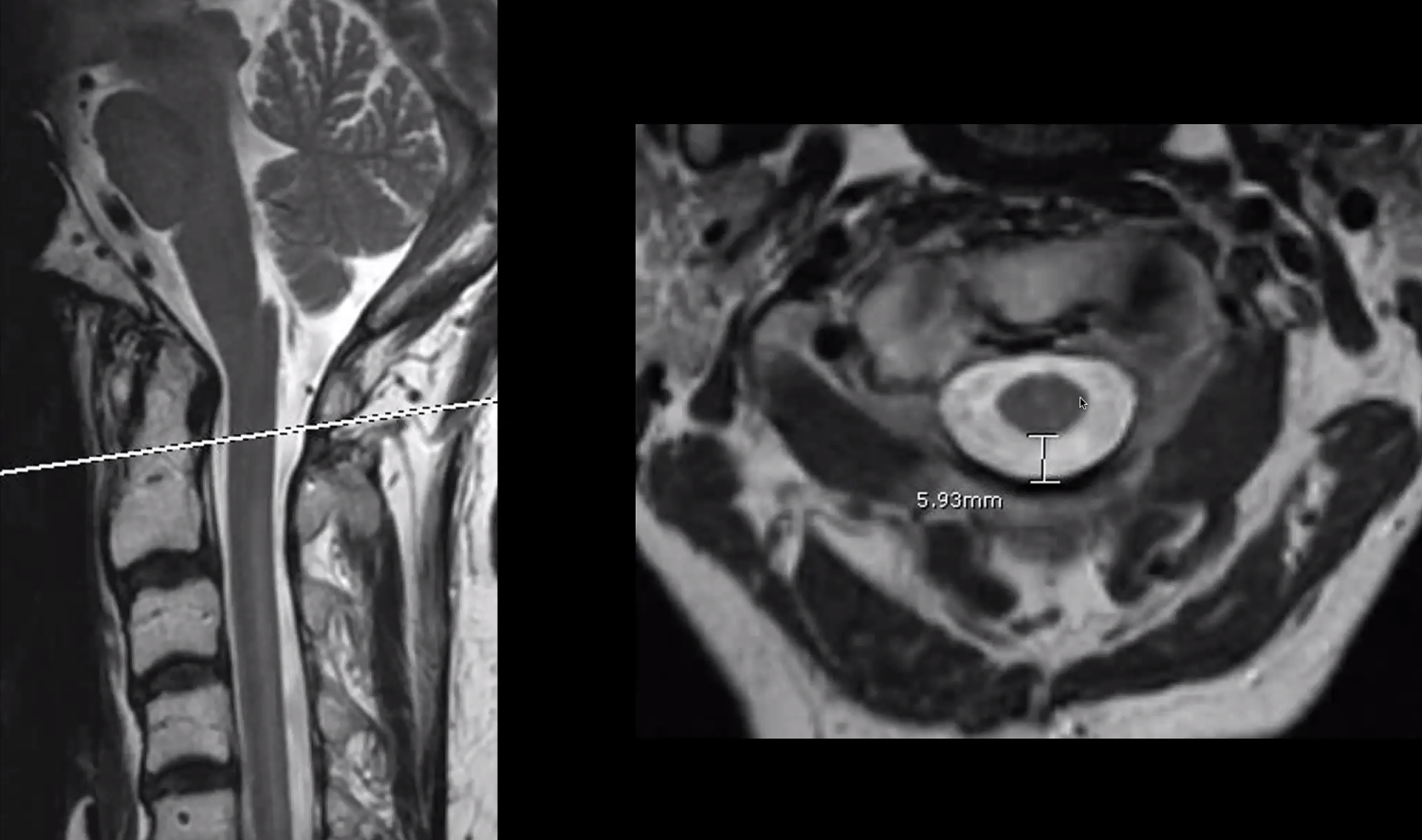 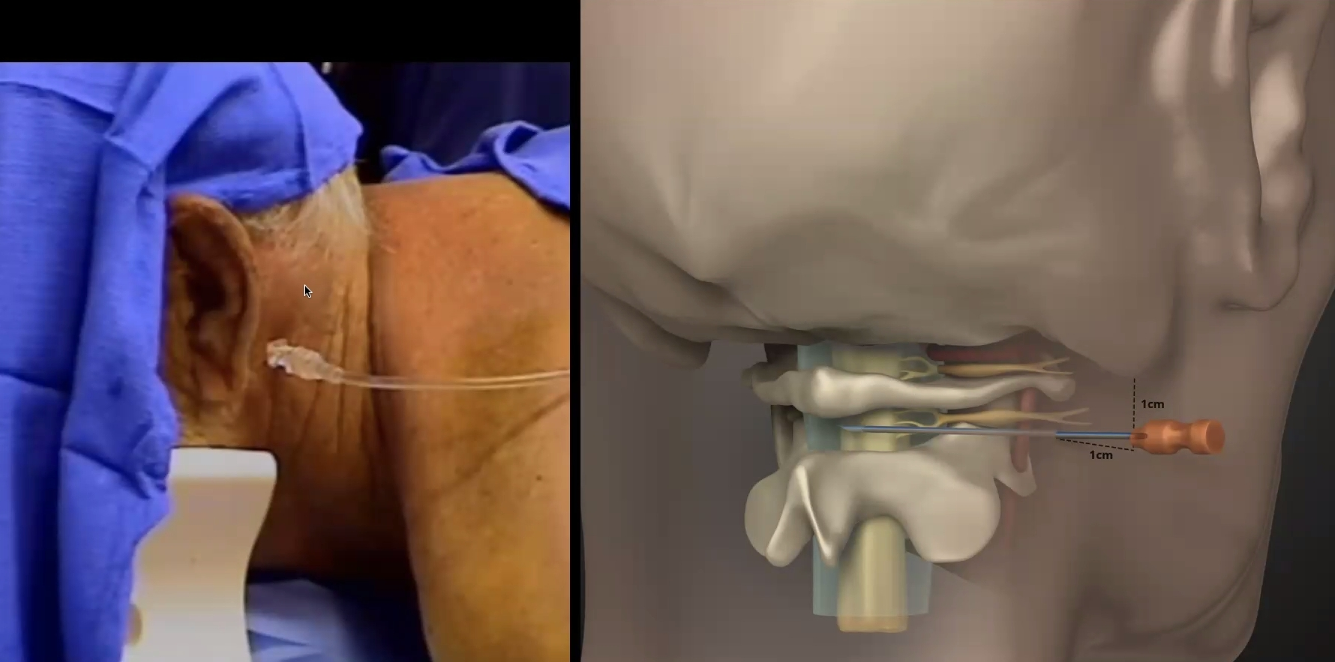 Fluoroscopic guidance: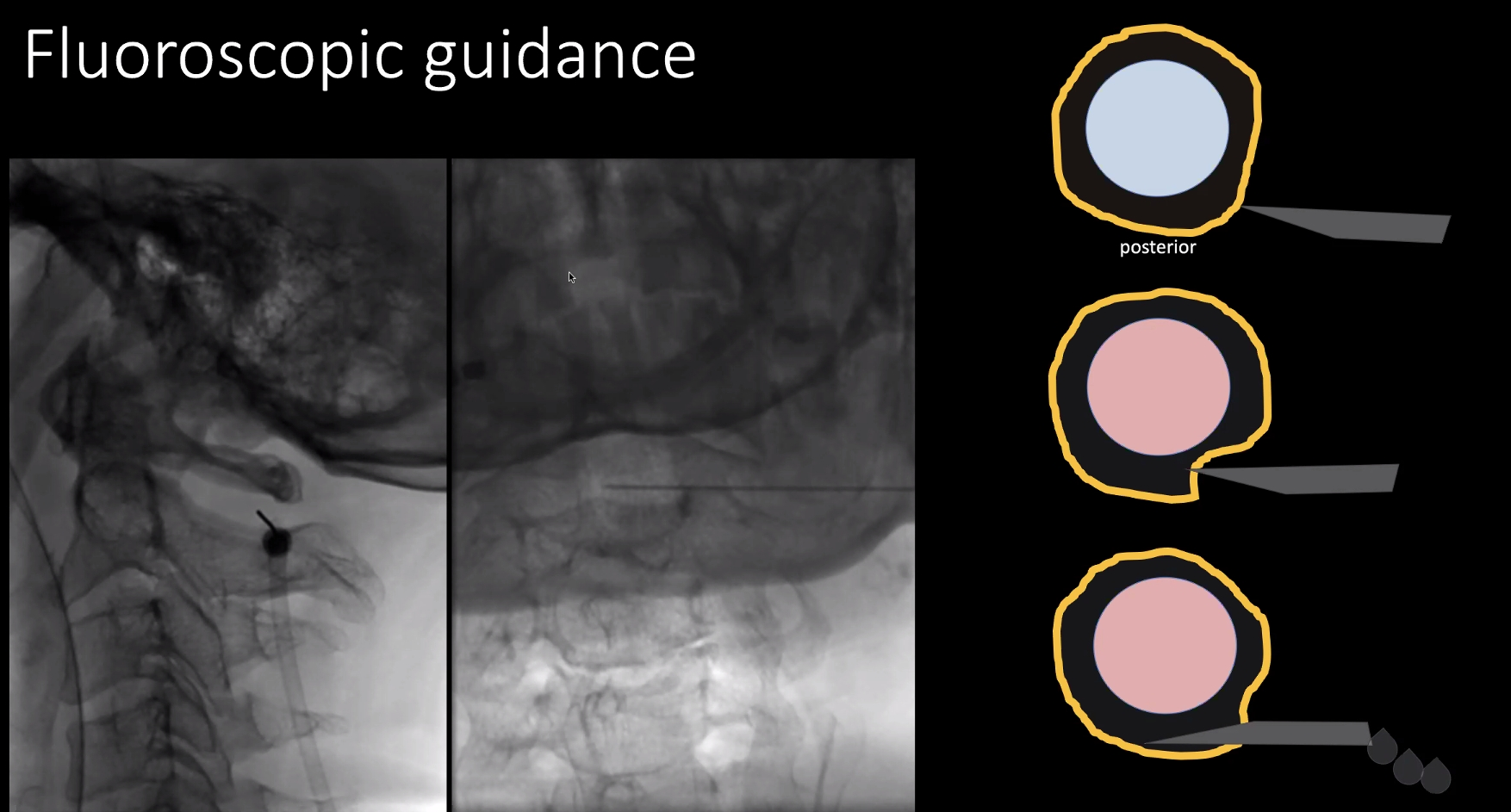 CT-guidance: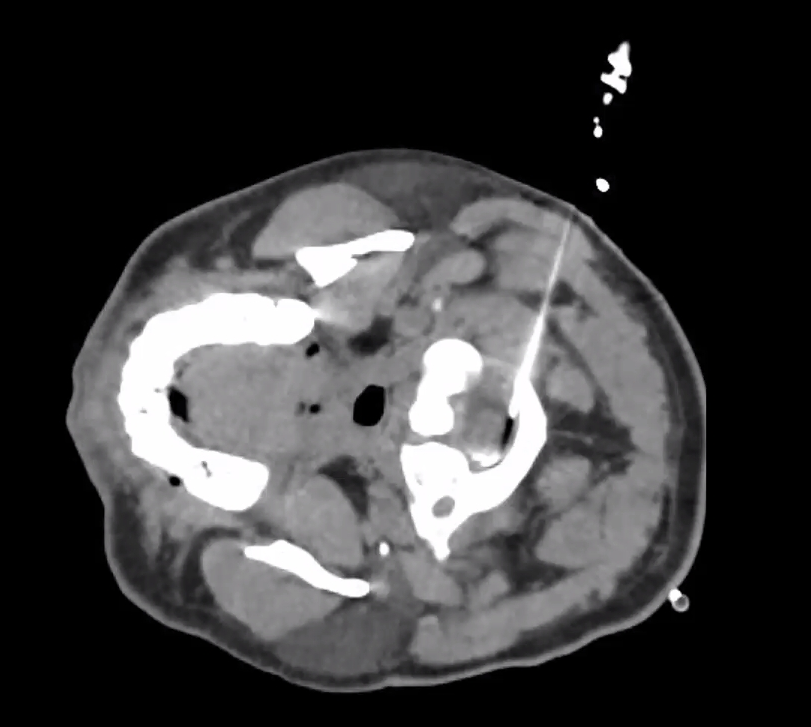 prone or supine position, fully sterilized and anesthetized.20-22G spinal needle is inserted perpendicular to neck and parallel to bed under lateral fluoroscopy.point for insertion: 5-10 mm inferior and up to 5 mm anterior or posterior to tip of mastoid process.physician advances needle slowly and frequently removes stylet to check for fluid return.if needle goes too deeply and encounters paraspinous muscles, it is probably too deep posteriorly and should be repositioned more anteriorly.if bone is encountered, more dorsal placement is needed.pressure and fluid samples are collected, as in other sites.contraindications: lesion at foramen magnum (e.g. cerebellar ectopia), unreduced atlanto-axial subluxation.complications: cervical cord damage, vertebral artery injury, anomalous PICA injury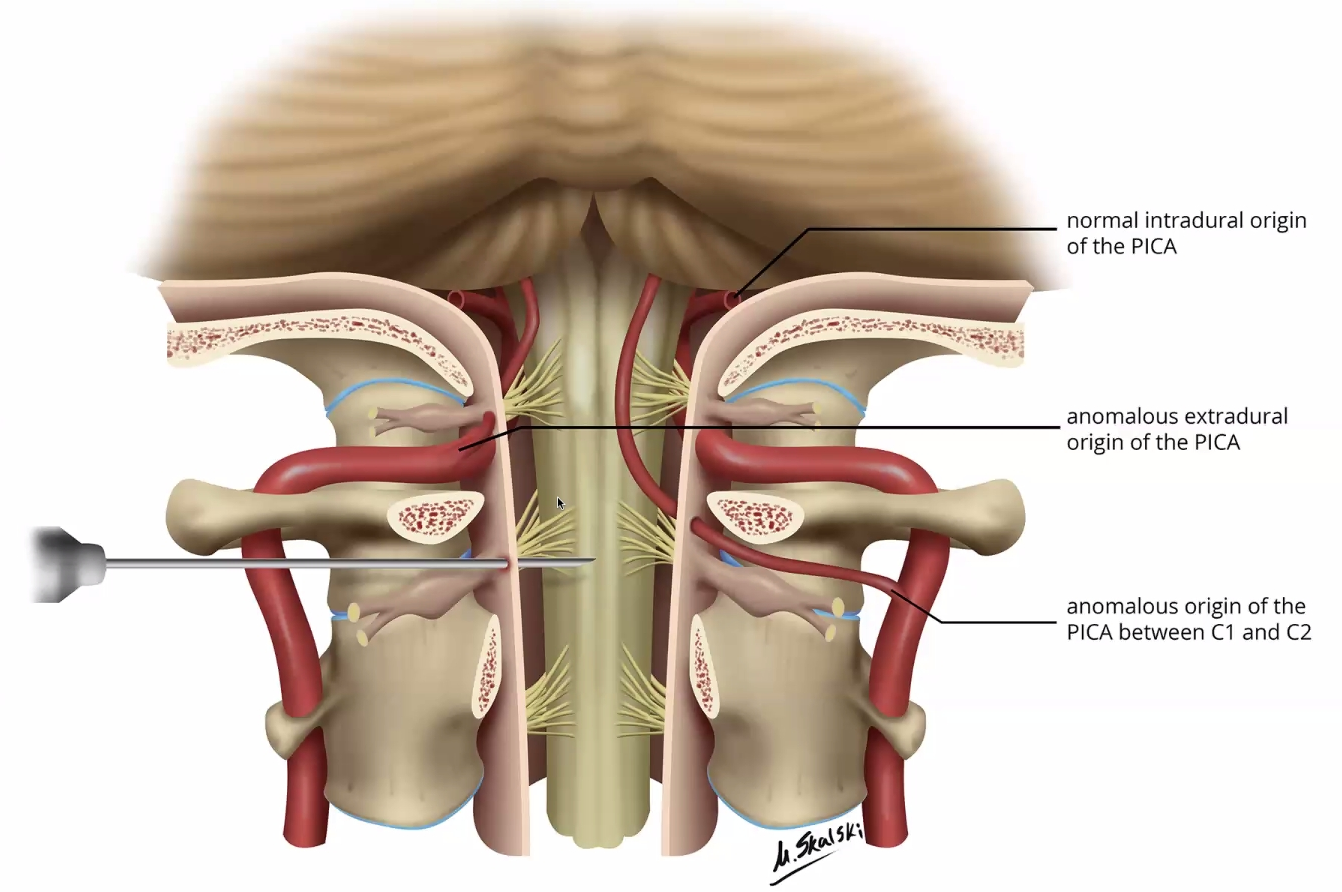 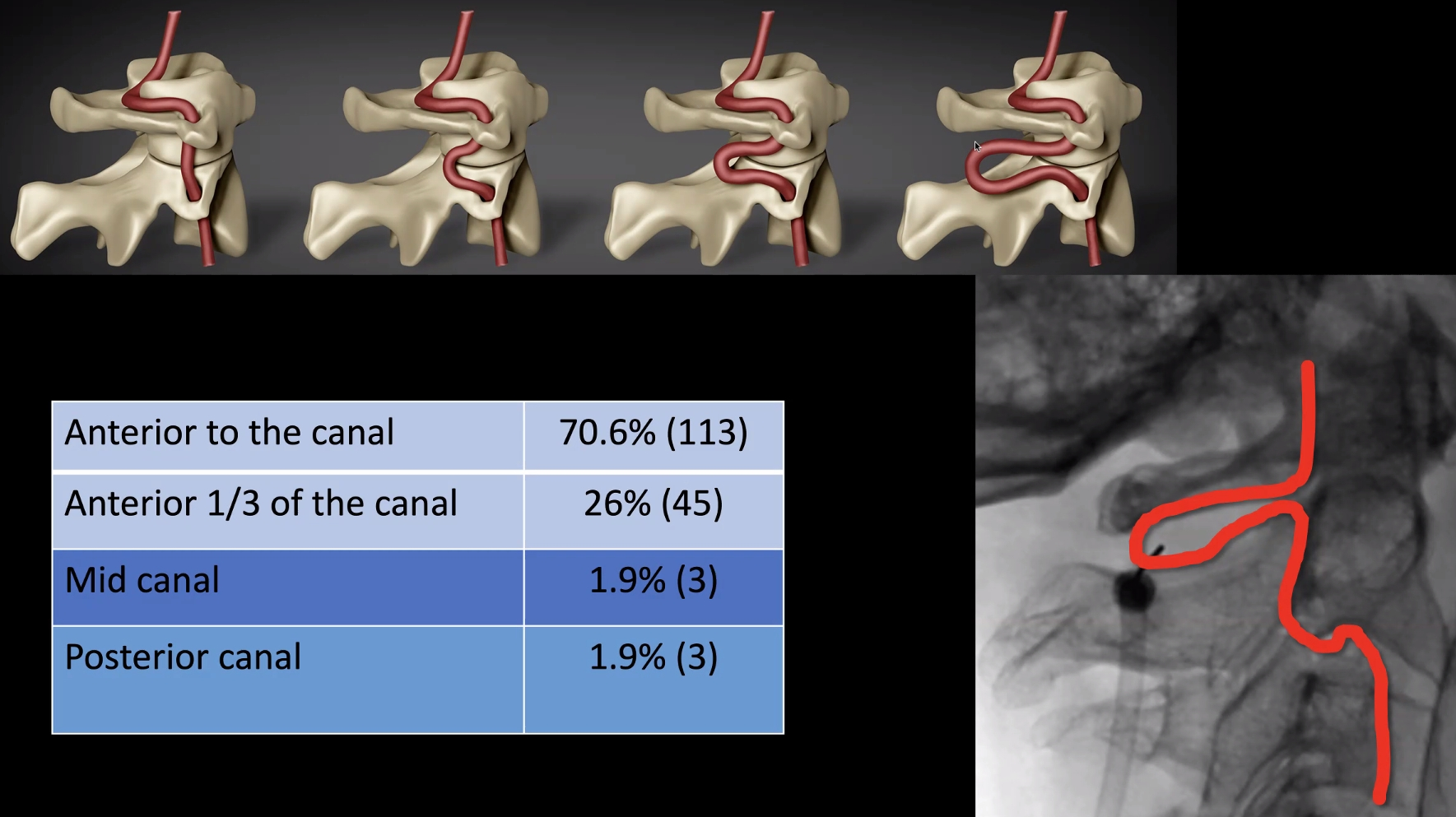 Ventricular Puncture- similar to subdural tap: see p. TrH13 >>23-25G ventricular needle with stylet (or AngioCath with automatically retractable needle) is placed in lateral border of anterior fontanel and is directed toward inner canthus of ipsilateral eye.needle is advanced slowly, and stylet is removed frequently to determine presence of CSF.ventricle is usually encountered ≈ 4 cm from skin surface.aspirate 10 mL/kg of CSF.Viktor’s Notes℠ for the Neurosurgery ResidentPlease visit website at www.NeurosurgeryResident.net